SARANYA								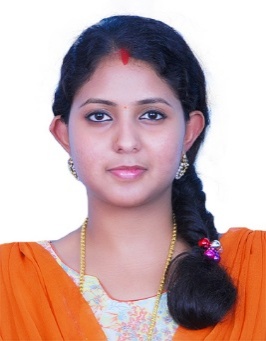 Email: saranya-236599@gulfjobseeker.com CAREER OBJECTIVETo achieve a career that is challenging and interesting and lets me work on the leading areas of technology and also a job that gives me opportunities to learn, innovate and enhance my skills and strengths in conjunction with company goals and objectives.Seeking an entry level transportation planner position with a reputed firm where I could use my core competencies and knowledge for the mutualgrowth and benefits. PROFILE SUMMARYAn Innovative and resourceful fresher having Master of Technology degree in Traffic and Transportation Planning and Bachelor of Technology degree in Civil engineering stream.Understanding in VISUM modelling software.High Problem solving skills and analytical skills.Excellent report writing and communication skills.Experience working with AutoCAD.Good Team PlayerQuick Learner and retain new skills faster.EDUCATIONAL QUALIFICATION* CGPAPROJECT WORK / TRAININGPG Project: A Comparative Analysis of Black spot Identification MethodsWorked on various methods of black spot identification methods like crash frequency, crash rate, equivalent property damage only index, Empirical Bayes method and accident reduction potential. The various methods were compared using statistical tests. The study had been done for Calicut urban area.UG Project:MAIN Project: Design of proposed Mega Ladies Hostel in the college campus	The project was based on the construction of a proposed ladies mega hostel in the campus. It was designed with modern facilities with an estimated cost of Nine Crores. The design consisted of 3 three storeyedR.C.C blocks. The design method adopted was limit state method.MINI Project: Preparation of line sketch for the proposed Mega Ladies hostel in the college campusThe aim was to prepare the layout of the proposed mega ladies hostel for the college campus and the layout was supposed to serve as a guiding element for the proposed future project in the campus.  The works did include reconnaissance, surveying and leveling, contouring and layout preparation.UG Seminar: Effect of Mineral Admixtures on Self-Compacting ConcreteThe effectiveness of various mineral admixtures like fly ash, granulated blast furnace slag, limestone powder, basalt powder and marble powder, in producing self- compacting concrete were discussed. In-Plant Trainings2 months (May-June 2013) in CDM Smith Associates – Traffic Surveying and Transportation Planning Works.5 days (September 2011) in Nest Infratech, Ernakulam –Industrial Building Construction Works.EXPERIENCE6 months of teaching experience as Assistant Professor in College of Engineering and Technology, Payyanur, Kerala, India.AREAS OF INTERESTS	Traffic EngineeringTransportation PlanningConstruction ManagementSOFTWARE SKILL SETLanguages     		  :  COperating System  	  :  WindowsPackages               	  :  VISUM, AutoCAD, ArcGISCertifications		  : AutoCAD, MS Office 2000ACADEMIC ACHIEVEMENTS &CO-CURRICULAR ACTIVITIESPresented the paper titled ‘A Comparative Analysis of Black spot Identification Methods’ at the Colloquium on Transportation Systems Engineering and Management (CTSEM) 2014, organized by Centre for Transportation Research, Department of Civil Engineering, National Institute of Technology, Calicut during (May) 2014.Participated in a Short Term Programme on “Urban Transportation Systems Planning” held in National Institute of Technology, Calicut during (November) 2013.Participated in a Workshop on “Bituminous Mixtures” held in National Institute of Technology, Calicut during (October) 2013.Participated in a Workshop on “Warm Mix Asphalt”held in Indian Institute of Technology, Chennai during (August) 2013.Participated in a one – day Workshop on ‘Durable Road Infrastructure – Approaches & Technologies’.EXTRA CURRICULAR ACTIVITIESOne of the coordinator of dance club events in National Institute of Technology and LBS College of Engineering.Was member of Music troupein KendriyaVidyalayaKannur.PERSONAL DETAILSREFERENCES: Available on RequestDegree/ ExaminationYear of PassingSchool/InstituteBoard/UniversityPercentage/GradeM. Tech(Traffic and Transportation Planning)2014National Institute of Technology, CalicutNational Institute of Technology, Calicut7.7*B.Tech(CIVIL)2012LBS College of Engineering, KasaragodKannur University70%Class XII2008KendriyaVidyalaya,KannurKerala, CBSE72%Class X2006KendriyaVidyalaya,KannurKerala, CBSE79%Nationality :Indian Date of Birth:23rd February 1991Marital Status:MarriedVisa Status :Dependent Visa (Husband’s Visa) Languages :English, Hindi & Malayalam